Curriculum Vitae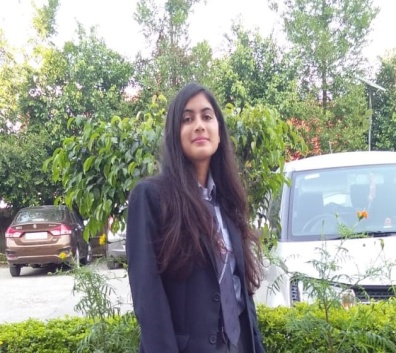 Name: Reshma Mundiyafi Address:Jhiwarhedi, Post office- karbari grant,simla by pass road,Tahsil- Vikasnagar,Distt.-Dehradun,PIN-248007, Uttarakhand.Contact No. : 7247830339;E-mail ID:reshmamundiyafi8@gmail.com Objective-A creative resourceful science teacher with a master’s degree in education.My dedication in teaching will be very beneficial in providing qualityEducation to the students.Educational Qualification:Work experience: currently working as a science instructor in Sixth Sense an e-learning production company from 3 march 2021.Technical Skills:Basic of MS Word, MS Excel, MS PowerPoint.Microbial culture and growth.Electrophoresis and PCR.Plant tissue culture and animal cell culture.Dissertation Undergone project for M.Sc biotechnology final semester at Delhi Technological University at Delhi for duration of 6 months (January-june 2020) involved in the research of “Synthesis of Copper Nanoparticles by Green Synthesis”.Industrial trainingEx. Hands on industrial training on " Real Time Pcr" (Oct 22-23, 2018), organized by Department of   Biotechnology and Department of Life Sciences, Graphic Era deemed to be university Dehradun in association with TaqGene Training and Research Institute (TGTRI), Dehradun.Conference/Seminar/Workshop:ExampleAttendedInternational Conference on Medicinal, Aromatic and Neutraceutical Plants from Mountainous: 9th Annual conference of American Council for Medicinally Active Plants (ACMAP), organized by Graphic Era Deemed to be University and ACMAP at Graphic Era (February 14-16, 2019).One day workshop on Recyclingof waste paper organized by department of physics, graphic era hill university, dehradun Department of biotechnology, graphic era deemed to be university held on(September 4 2018).Three days workshop on Computer Aided Drug Designing, held from( November 15-17,  2018) jointly organized by Department of Biotechnology and life sciences,Graphic Era Deemed to be university, Dehradun in association with TechMutation consultancy and young Mind Research and development (YMRD),Dehradun.Strengths:Leadership quality and Self disciplinedPassionate to worksOpen to learn.Hobbies:Reading Travelling.Watching inspirational movies.Personal Details:Date of Birth: 1January 1996Parents Name: Mr. Ram Prasad Mundiyafi &Mrs.Yashoda Devi. Languages Known: English and HindiPermanent Address:  Jhiwarhedi, Post office - karbari grant,Tahsil-Vikasnagar,Dehradun, Pin code -248007, Uttarakhand.Place: Dehradun                                                                                                                                       Reshma Mundiyafi Sr. No.COURSESubjectsYEARUNIVERSITY/COLLEGEMARKS (Aggregate percentage)1M.ScBiotechnology2018-2020Graphic Era Deemed to be University, Dehradun, Uttarakhand.78.2%2B.ScBiotechnology 2018Shri Guru Ram Rai (p.g) college(Hemvati Nandan Garhwal University, Srinagar(Garhwal), Uttarakhand.67.7%310thMathematics, English, Social science, Hindi,Science.2013Government inter college (Guliyari )Pauri  Garhwal, (UttarakhandBoard).71.5%412thPhysics, Chemistry, Biology, Hindi, English 2015Government Inter college (Guliyari)PauriGarhwal (Uttarakhand Board).74.4%